IE LA SALLE DE CAMPOAMORGUIÍA-TALLERGESTIÓN ACADÉMICA PEDAGÓGICANº.  4 PERÍODO: 03 AÑO: 2020Grado: Octavo ÁREA: Matemáticas asignatura Geometría Áreas Transversales: TecnologíaElabora: MARIO ARENASTiempo: 2 Horas de clase (dos semanas del 31 de agosto al 4 de septiembre y del 7 11 de septimebre  de 2020)COMPETENCIA: Identifica regularidades y argumenta propiedades de figuras geométricas a partir de teoremas y las aplica en situaciones reales.INDICADORES DE DESEMPEÑO:Aplicación de las propiedades de los triángulos en la solución de problemas de la cotidianidad METODOLOGÍAINICIACIÓNSe entrega la guía para que el estudiante la conozca e inicie el aprendizaje sobre  la aplicación de las propiedades de los triángulos en la solución de problemas de la cotidianidad a partir de los recursos virtuales que ofrece Internet, tales como videos, juegos y documentos de apoyo.CONTEXTUALIZACIÓNInicialmente, el estudiante debe leer la guía. Luego observar los vídeos y/o juegos interactivos que se le remiten en la guía sobre la aplicación de las propiedades de los triángulos en la solución de problemas de la cotidianidad EVALUACIÓN:1.	Realizar la actividad planteada en la plataforma Edmodo. 2.	Solo en el caso que no tengas acceso a la plataforma Edmodo envía la evidencia del trabajo al correo electrónico trabajossanta@gmail.com Fecha máxima de entrega 11 de septiembre de 2020Realiza los procedimientos correspondientes para hallar la solucion a las siguientes situaciones:Un campo de fútbol mide de largo 115 m y de ancho 65 m. Queremos reponer el césped, que cuesta $ 250.000 /m2. ¿Cuánto tenemos que pagar?El área de un círculo mide    . ¿Cuánto mide el radio?Comprueba una generalización del teorema de Pitágoras. Calcula las áreas de los semicírculos construidos sobre los catetos y comprueba que la suma de éstas es igual a la del semicírculo construido sobre la hipotenusa.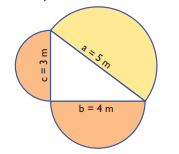                                                                                    5.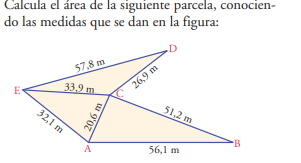 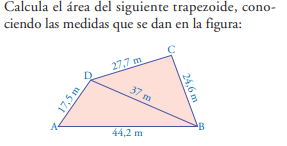 6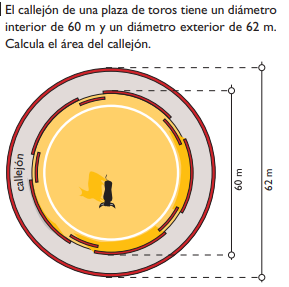 7 Halla el área y el perímetro de la figura  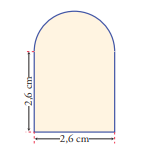 8. Hallar el área y el perímetro de las siguientes figuras:a)                                                      b)                                                                                  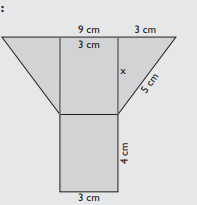 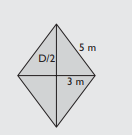 10. Calcula mentalmente el área de un trapecio cuyas bases miden 5,5 m y 4,5 m, y la altura, 2 m.Cibergrafía https://mep.go.cr/sites/default/files/recursos/recursos-interactivos/educ_abierta/mate_primaria/areas/geometria/problem_area-peri.pdfhttps://recursospcpi.files.wordpress.com/2011/04/perc3admetros-y-c3a1reas-de-figuras-planas-ejercicios.pdfhttp://www.iespugaramon.com/ies-puga-ramon/resources/_areas_perimetros_bru_o_con_sol1497607645969.pdfRÚBRICA“El mundo que hemos creado es un proceso de nuestro pensamiento. No se puede cambiar sin cambiar nuestra forma de pensar.”.Einstein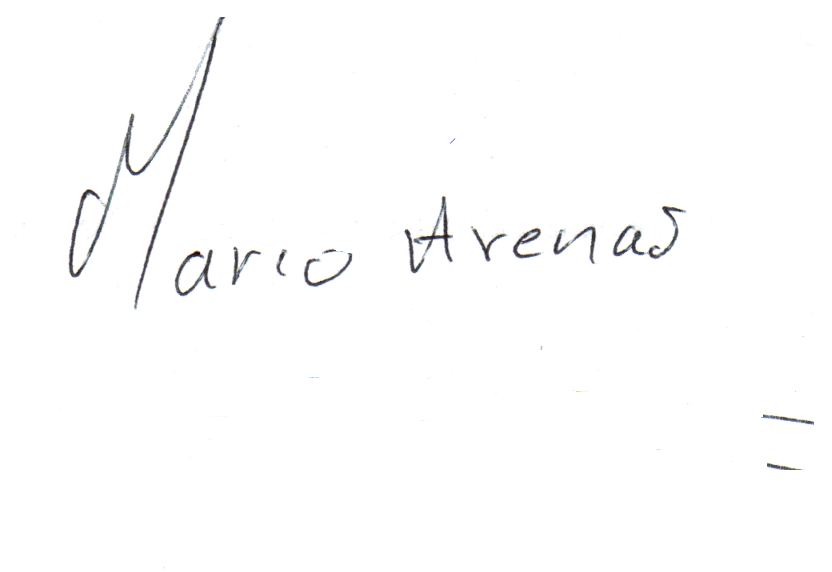 ÁREATEMA QUE SE VALORADESEMPEÑO SUPERIORDESEMPEÑO ALTODESEMPEÑO BÁSICODESEMPEÑO BAJOMatemáticaGeometría Aplicación de las propiedades de los triángulos en la solución de problemas de la cotidianidad
Aplicación de las propiedades de los triángulos en la solución de problemas de la cotidianidad
Aplicación de las diferentes propiedades de los triángulos en la solución de problemas de la cotidianidad
Aplicación de algunas propiedades de los triángulos en la solución de problemas de la cotidianidad
Se la dificulta la aplicación de las propiedades de los triángulos en la solución de problemas de la cotidianidad
